Cvičení –přiřazení poplatků – nákladů k řádkům dokumentů  Exercise – Item charge assignment Vytvořil	 (created) 	:	SkorkovskýDatum	(date)		:	10.10.2016-použito v kurzu PIS2/2016 podzim Charakter (type) 	:	draftUrčeno pro (for)	:	studenty PIS2Jazyk 			:	angličtina|čeština Database		:	W1|CZ CronusVytvořte novou Nákupní objednávku  (použijte např. Zboží 1996-S)       Create new Purchase order :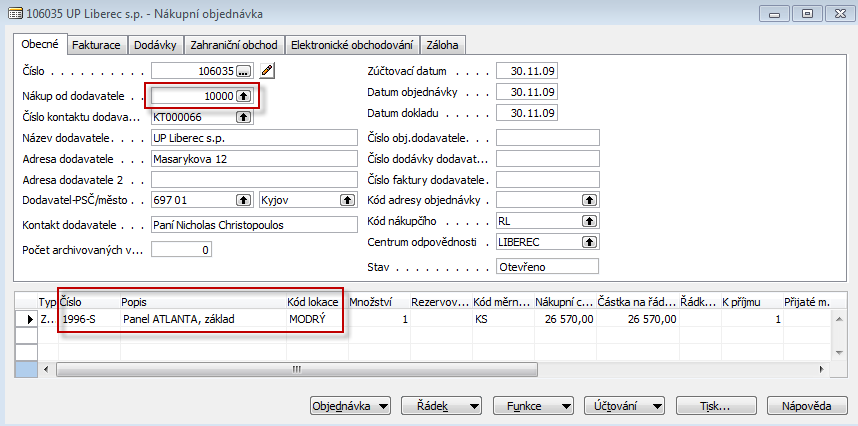 Zadejte číslo dodavatelské faktury a zaúčtujte (FR11). Jděte na kartu zboží s pomocí filtru F7 (199*) a s pomocí Ctrl-F5 se podívejte na položky zboží a následně opakovaně s Ctrl-F5 na položky ocenění. Enter  Vendor Invoice number and post it (F11). Go to the item card 1996-S and by Ctrl- F5 see Item entries  and repeatedly by Ctrl-F5 you will get to Value Entries   	 Položky zboží  (Item Ledger Entries) 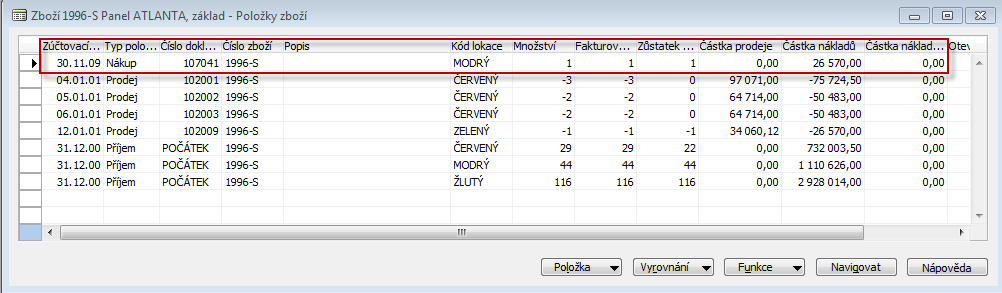 Položky ocenění   (Item Value Entries) 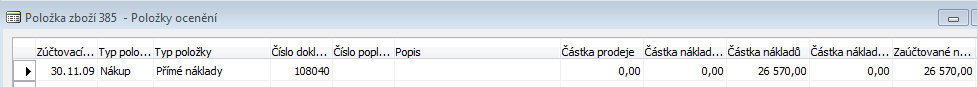 Vytvořte novou nákupní objednávku (potřebujete zaplatit transport zboží (panelu Atlanta) . Tato faktura (objednávka a následně faktura (po zaúčtování NO) byla vydána transportní společností (Spedice). Vyberte v nákupním řádku s pomocí F6 náklady na dopravu a dejte tam 100 km za cenu uvedenou v příkladu (obrazovce). V našem případě je to 10 Kč/kilometr    You create new Purchase order – you have to pay transport of 1 items purchased recently. The order (invoice) is issued by hauliers. Instead of use Item type in the purchase lines you will choose by F6 Item charges. Next filed – number by use of F6 you will choose type of the Item charge.    Enter 100 miles and price for 1 mile. 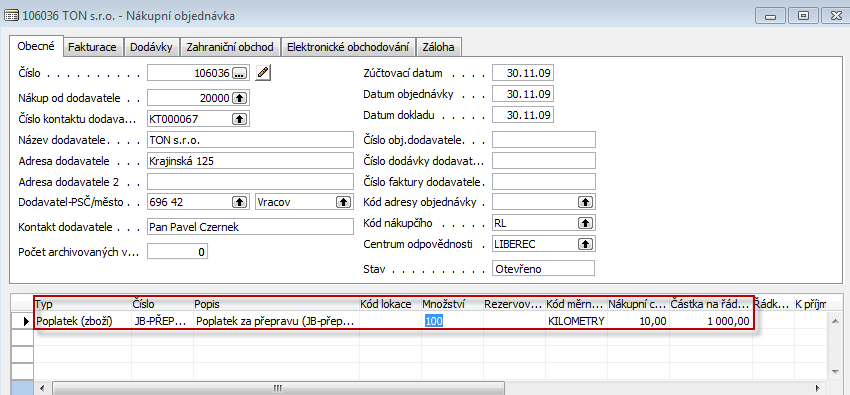 Nyní přiřadíme ve druhé zatím nezaúčtované  nákupní objednávce tento náklad  za dopravu  původnímu nákupu panelu Atlanta You have to assign this charge to already created and posted purchase line with 100 items. So go to the button Line and choose Item charge assignment . You will get Použijte k tomu  tlačítko Řádek->Přiřazení poplatku zboží- >Funkce->Kopie řádků  příjemky. Následně OK. Go to the button Functions and find already posted document (by use of  Get receive l	ines)  an OK:  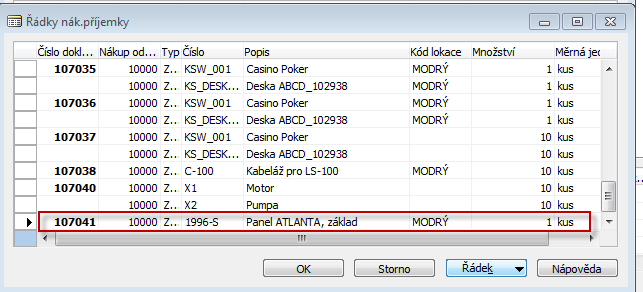 Následně dostaneme tuto obrazovku : 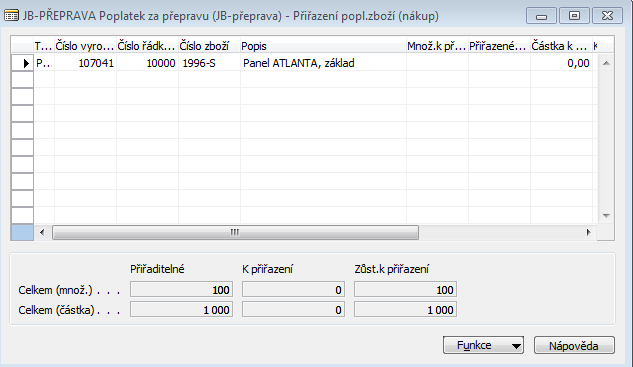      Dále vyberte způsob rozdělení  nákladu (podle částky nebo stejnoměrně) s pomocí Funkce->Navrhnout přiřazení poplatku Zboží Again use Function button and Suggest Item Charge Assignment :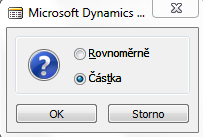 Vyberte způsob a stiskněte OK  a dostanete : Make a choice – will be explain during tutorials – and you will get :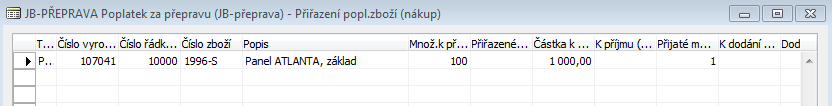 Přiřazení lze dělat také manuálně !!! Myslím tím ve výše uvedeném okněAssignment cab be done also manually Zaúčtujte NO za dopravu, jděte na zboží  1996_S a Ctrl-F5 – položky zboží a následně Ctrl-F5-položky  ocenění Post Purchase order an go to the Item card  1996-S and by Ctrl- F5 see Item entries  and repeatedly by Ctrl-F5 you will get to Value Entries    POZOR-pokud dostanete hlášku )viz níže jděte do Správa financí->Nastavení->Účto skupiny-> Obecné->Vyberne řádek Národní a dole pak Nastavní a dejte do sloupečku  Nýrondí-Služny nákupní účet 131500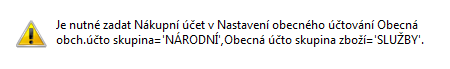 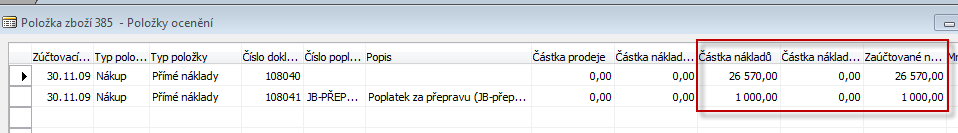 Až budeme probírat adjustace uvidíte, ženáklad  jedné položky zvrostl  1000 Kč.   